Physics									Name:Unit 9: Magnetism – Magnetic Fields					Date:		Use a compass to accurately represent (map) the magnetic field.1. Single Magnet (North and South Poles)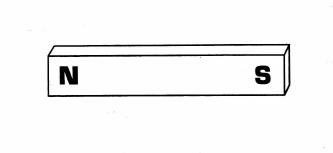 [OVER]Two bar magnets with opposite poles close together.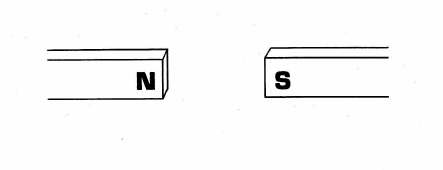 Two bar magnets with similar poles close together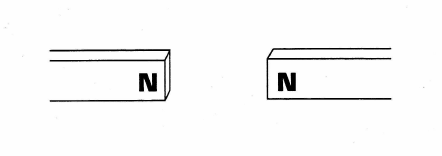 